– Cove Camp 2021 –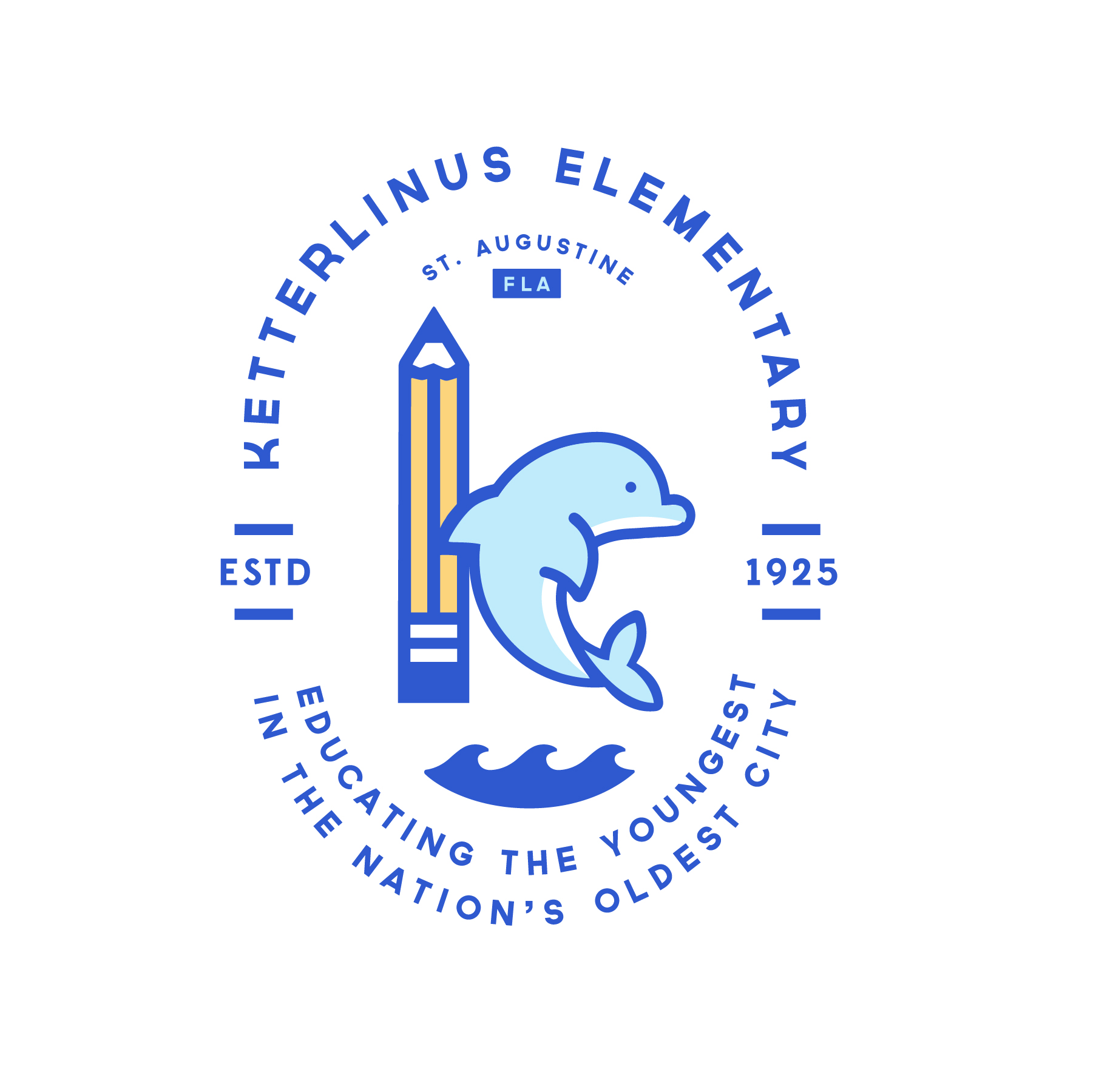 Are you ready for some summer fun with friends? We have the perfect plan for you!! Add Cove Camp to your summer calendar beginning June 14th.  At our Cove Camp you will enjoy the opportunity to play, take walking field trips, arts and crafts and even spend some time working on academic review!Our groups will be small, and we’ll be closely following CDC guidelines for student safety, including daily temperature checks, enhanced cleaning procedures and frequent hand washing. *Cove Camp is awaiting the final approval from the St. Johns County Board on May 11th!   Camp cost is $55 one-time registration fee and $135 per week. Camp hours are 7:00am until 3:00pm. For more information please contact Janet C. Bryant at  janet.bryant@stjohns.k12.fl.us To register/reserve your child’s spot in Cove Camp follow the steps below:Complete attached registration formSubmit registration fee and first week payment to the school (checks only please)Wait for final approval on May 11th (all funds will be refunded if not approved)Please don’t wait…. spaces are limited 